Community Inclusion Forum 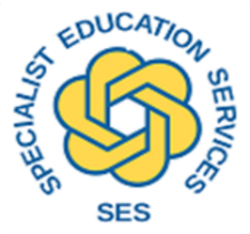 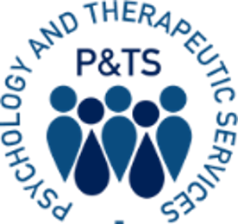 Agenda & Minutes  Title of Meeting:Bury and Central Community Inclusion ForumBury and Central Community Inclusion ForumBury and Central Community Inclusion ForumDate:09/05/202409/05/202409/05/2024Place:Cedars Park Primary SchoolCedars Park Primary SchoolCedars Park Primary SchoolTimes:4pm-5:30pm4pm-5:30pm4pm-5:30pmAttendees:Chairs Jamie Hudson (WSI) and Kate Fieldhouse (P&TS EP)Minutes Jamie Hudson (WSI)Sonia Carrington (VSEND)Nikki Prentice (SEMH)
Alex Baker (SLCN)
Jane Albery (C&I)
Lisa Gudgin (C&L)
Lucy McCarthy (SpLD)
Hayley Sykes (NSFT)
Jake Jackson (P&TS EP)
Rachel Sawyer (P&TS EP)
Natasha Mead (P&TS)
Jenny Baskett (SES)
Kelly Palmer (Inclusion Facilitator)Michelle Wheeler (Multi Agency facilitator) School attendeesAisha Suhail, Cedar’s Park Primary School
Will Main, Cedar’s Park Primary SchoolMark Paddy, SET IxworthAmy Healy, Debenham High SchoolSharon Dade, Sebert Wood Primary SchoolAmanda O’Neil, West Suffolk CollegeHelen Fuller, Combs Ford Primary,Lynn Orchard, Sexton’s Manor, Barninghan and Earl Soham Primary SchoolsCarol Sturman, Elmswell PrimaryNicky Taylor, Great WhelnethamLisa Sparkes, Norton CEVC PrimaryChairs Jamie Hudson (WSI) and Kate Fieldhouse (P&TS EP)Minutes Jamie Hudson (WSI)Sonia Carrington (VSEND)Nikki Prentice (SEMH)
Alex Baker (SLCN)
Jane Albery (C&I)
Lisa Gudgin (C&L)
Lucy McCarthy (SpLD)
Hayley Sykes (NSFT)
Jake Jackson (P&TS EP)
Rachel Sawyer (P&TS EP)
Natasha Mead (P&TS)
Jenny Baskett (SES)
Kelly Palmer (Inclusion Facilitator)Michelle Wheeler (Multi Agency facilitator) School attendeesAisha Suhail, Cedar’s Park Primary School
Will Main, Cedar’s Park Primary SchoolMark Paddy, SET IxworthAmy Healy, Debenham High SchoolSharon Dade, Sebert Wood Primary SchoolAmanda O’Neil, West Suffolk CollegeHelen Fuller, Combs Ford Primary,Lynn Orchard, Sexton’s Manor, Barninghan and Earl Soham Primary SchoolsCarol Sturman, Elmswell PrimaryNicky Taylor, Great WhelnethamLisa Sparkes, Norton CEVC PrimaryChairs Jamie Hudson (WSI) and Kate Fieldhouse (P&TS EP)Minutes Jamie Hudson (WSI)Sonia Carrington (VSEND)Nikki Prentice (SEMH)
Alex Baker (SLCN)
Jane Albery (C&I)
Lisa Gudgin (C&L)
Lucy McCarthy (SpLD)
Hayley Sykes (NSFT)
Jake Jackson (P&TS EP)
Rachel Sawyer (P&TS EP)
Natasha Mead (P&TS)
Jenny Baskett (SES)
Kelly Palmer (Inclusion Facilitator)Michelle Wheeler (Multi Agency facilitator) School attendeesAisha Suhail, Cedar’s Park Primary School
Will Main, Cedar’s Park Primary SchoolMark Paddy, SET IxworthAmy Healy, Debenham High SchoolSharon Dade, Sebert Wood Primary SchoolAmanda O’Neil, West Suffolk CollegeHelen Fuller, Combs Ford Primary,Lynn Orchard, Sexton’s Manor, Barninghan and Earl Soham Primary SchoolsCarol Sturman, Elmswell PrimaryNicky Taylor, Great WhelnethamLisa Sparkes, Norton CEVC PrimaryApologiesLiz Ashwood, Hartismere SchoolMarie Miller, Family Support Practice ManagerClaire Wright, Hopton Primary SchoolLouise McGregor, Thurston PrimaryKirsty Langford, Abbots Hall Primary SchoolKaty Farrow, King Edward VI SchoolEmma Dickson, Bedfield Primary School
Cath Jeffrey, Rattlesden Primary AcademyCharlotte Atwell, Guildhall Feoffment CP SchoolLiz Ashwood, Hartismere SchoolMarie Miller, Family Support Practice ManagerClaire Wright, Hopton Primary SchoolLouise McGregor, Thurston PrimaryKirsty Langford, Abbots Hall Primary SchoolKaty Farrow, King Edward VI SchoolEmma Dickson, Bedfield Primary School
Cath Jeffrey, Rattlesden Primary AcademyCharlotte Atwell, Guildhall Feoffment CP SchoolLiz Ashwood, Hartismere SchoolMarie Miller, Family Support Practice ManagerClaire Wright, Hopton Primary SchoolLouise McGregor, Thurston PrimaryKirsty Langford, Abbots Hall Primary SchoolKaty Farrow, King Edward VI SchoolEmma Dickson, Bedfield Primary School
Cath Jeffrey, Rattlesden Primary AcademyCharlotte Atwell, Guildhall Feoffment CP SchoolTopicTopicTopicTo actionTo actionMatters Arising from the Previous CIFMatters Arising from the Previous CIFReviewed last time’s priorities: Jamie reminded the CIF about how to access previous meeting minutes, presentations and resources https://suffolklearning.com/inclusion/community-inclusion-forums/ Reviewed last time’s priorities: Jamie reminded the CIF about how to access previous meeting minutes, presentations and resources https://suffolklearning.com/inclusion/community-inclusion-forums/ Reviewed last time’s priorities: Jamie reminded the CIF about how to access previous meeting minutes, presentations and resources https://suffolklearning.com/inclusion/community-inclusion-forums/ Learning Disability Week17th-23rd JuneLearning Disability Week17th-23rd JuneJamie reminded the CIF of the MENCAP Learning Disability week “Do you see me”.Resources can be found on the website: Learning Disability week Jamie reminded the CIF of the MENCAP Learning Disability week “Do you see me”.Resources can be found on the website: Learning Disability week Jamie reminded the CIF of the MENCAP Learning Disability week “Do you see me”.Resources can be found on the website: Learning Disability week Supporting pupils with SLCNSupporting pupils with SLCNSupporting pupils with SLCNAlex BakerAlex BakerAlex explained the main areas within SLCN – Phonological awareness, Receptive/Expressive language, and Interactions - See PowerPointAlex the prevalence of SLCN is on the rise and increasingly linked with behaviour.Alex introduced the EEF’s dyslexia vs SLCN resource - Dyslexia vs SLCN Alex outlined the different areas of needs that SLCN focus on – see handout.Alex outlined the different assessment tools that primary/secondary schools can use with pupils that have SLCN needs - see handout.Alex signposted to SES Inclusion Support Meetings if staff wanted to discuss the implementation of the assessment tools. Inclusion Support MeetingSLCN are happy to advise schools around the interpreting/implementation of SaLT action plans.SLCN can train staff to implement the “Talk for work” resources.Alex introduced the “quick wins” for teaching pupils with SLCN -Vocabulary, Visuals & Model.Alex explained the main areas within SLCN – Phonological awareness, Receptive/Expressive language, and Interactions - See PowerPointAlex the prevalence of SLCN is on the rise and increasingly linked with behaviour.Alex introduced the EEF’s dyslexia vs SLCN resource - Dyslexia vs SLCN Alex outlined the different areas of needs that SLCN focus on – see handout.Alex outlined the different assessment tools that primary/secondary schools can use with pupils that have SLCN needs - see handout.Alex signposted to SES Inclusion Support Meetings if staff wanted to discuss the implementation of the assessment tools. Inclusion Support MeetingSLCN are happy to advise schools around the interpreting/implementation of SaLT action plans.SLCN can train staff to implement the “Talk for work” resources.Alex introduced the “quick wins” for teaching pupils with SLCN -Vocabulary, Visuals & Model.Alex explained the main areas within SLCN – Phonological awareness, Receptive/Expressive language, and Interactions - See PowerPointAlex the prevalence of SLCN is on the rise and increasingly linked with behaviour.Alex introduced the EEF’s dyslexia vs SLCN resource - Dyslexia vs SLCN Alex outlined the different areas of needs that SLCN focus on – see handout.Alex outlined the different assessment tools that primary/secondary schools can use with pupils that have SLCN needs - see handout.Alex signposted to SES Inclusion Support Meetings if staff wanted to discuss the implementation of the assessment tools. Inclusion Support MeetingSLCN are happy to advise schools around the interpreting/implementation of SaLT action plans.SLCN can train staff to implement the “Talk for work” resources.Alex introduced the “quick wins” for teaching pupils with SLCN -Vocabulary, Visuals & Model.Alex explained the main areas within SLCN – Phonological awareness, Receptive/Expressive language, and Interactions - See PowerPointAlex the prevalence of SLCN is on the rise and increasingly linked with behaviour.Alex introduced the EEF’s dyslexia vs SLCN resource - Dyslexia vs SLCN Alex outlined the different areas of needs that SLCN focus on – see handout.Alex outlined the different assessment tools that primary/secondary schools can use with pupils that have SLCN needs - see handout.Alex signposted to SES Inclusion Support Meetings if staff wanted to discuss the implementation of the assessment tools. Inclusion Support MeetingSLCN are happy to advise schools around the interpreting/implementation of SaLT action plans.SLCN can train staff to implement the “Talk for work” resources.Alex introduced the “quick wins” for teaching pupils with SLCN -Vocabulary, Visuals & Model.Alex explained the main areas within SLCN – Phonological awareness, Receptive/Expressive language, and Interactions - See PowerPointAlex the prevalence of SLCN is on the rise and increasingly linked with behaviour.Alex introduced the EEF’s dyslexia vs SLCN resource - Dyslexia vs SLCN Alex outlined the different areas of needs that SLCN focus on – see handout.Alex outlined the different assessment tools that primary/secondary schools can use with pupils that have SLCN needs - see handout.Alex signposted to SES Inclusion Support Meetings if staff wanted to discuss the implementation of the assessment tools. Inclusion Support MeetingSLCN are happy to advise schools around the interpreting/implementation of SaLT action plans.SLCN can train staff to implement the “Talk for work” resources.Alex introduced the “quick wins” for teaching pupils with SLCN -Vocabulary, Visuals & Model.Transition PledgeTransition PledgeTransition PledgeRachel SawyerRachel SawyerRachel revisited the transition path reiterating the importance of:CommunicationHolistic approach transition involving is stakeholders.Agreed transition dates between Primary and Secondary schools.Rachel introduced the Bury and Central transition document (draft) - see attached documentCIF community spent time discussing the document.Positives:It has potential to be a universal document(language) – both outgoing and incoming school can pick up on common threads and have shared info.Includes pupil voice.The document covered principles and aspirations.Build more relationships between Primaries and Secondaries – settings know one another and create links.Negatives:Time involved – how will it look in reality?When should it be completed? Lack of Secondary school attendance to provide holistic view.General comments:More support needed for Parents as they can be very anxious around transition.Early identification of key transition staff known to settings would allow improved communication.Priority for next year – to agree transition dates earlier.Secondary school websites updated to include videos, maps, key adults etc to aid transition.Creating of an editable Universal transition social story.rachel.sawyer@suffolk.gov.uk Rachel revisited the transition path reiterating the importance of:CommunicationHolistic approach transition involving is stakeholders.Agreed transition dates between Primary and Secondary schools.Rachel introduced the Bury and Central transition document (draft) - see attached documentCIF community spent time discussing the document.Positives:It has potential to be a universal document(language) – both outgoing and incoming school can pick up on common threads and have shared info.Includes pupil voice.The document covered principles and aspirations.Build more relationships between Primaries and Secondaries – settings know one another and create links.Negatives:Time involved – how will it look in reality?When should it be completed? Lack of Secondary school attendance to provide holistic view.General comments:More support needed for Parents as they can be very anxious around transition.Early identification of key transition staff known to settings would allow improved communication.Priority for next year – to agree transition dates earlier.Secondary school websites updated to include videos, maps, key adults etc to aid transition.Creating of an editable Universal transition social story.rachel.sawyer@suffolk.gov.uk Rachel revisited the transition path reiterating the importance of:CommunicationHolistic approach transition involving is stakeholders.Agreed transition dates between Primary and Secondary schools.Rachel introduced the Bury and Central transition document (draft) - see attached documentCIF community spent time discussing the document.Positives:It has potential to be a universal document(language) – both outgoing and incoming school can pick up on common threads and have shared info.Includes pupil voice.The document covered principles and aspirations.Build more relationships between Primaries and Secondaries – settings know one another and create links.Negatives:Time involved – how will it look in reality?When should it be completed? Lack of Secondary school attendance to provide holistic view.General comments:More support needed for Parents as they can be very anxious around transition.Early identification of key transition staff known to settings would allow improved communication.Priority for next year – to agree transition dates earlier.Secondary school websites updated to include videos, maps, key adults etc to aid transition.Creating of an editable Universal transition social story.rachel.sawyer@suffolk.gov.uk Rachel revisited the transition path reiterating the importance of:CommunicationHolistic approach transition involving is stakeholders.Agreed transition dates between Primary and Secondary schools.Rachel introduced the Bury and Central transition document (draft) - see attached documentCIF community spent time discussing the document.Positives:It has potential to be a universal document(language) – both outgoing and incoming school can pick up on common threads and have shared info.Includes pupil voice.The document covered principles and aspirations.Build more relationships between Primaries and Secondaries – settings know one another and create links.Negatives:Time involved – how will it look in reality?When should it be completed? Lack of Secondary school attendance to provide holistic view.General comments:More support needed for Parents as they can be very anxious around transition.Early identification of key transition staff known to settings would allow improved communication.Priority for next year – to agree transition dates earlier.Secondary school websites updated to include videos, maps, key adults etc to aid transition.Creating of an editable Universal transition social story.rachel.sawyer@suffolk.gov.uk Rachel revisited the transition path reiterating the importance of:CommunicationHolistic approach transition involving is stakeholders.Agreed transition dates between Primary and Secondary schools.Rachel introduced the Bury and Central transition document (draft) - see attached documentCIF community spent time discussing the document.Positives:It has potential to be a universal document(language) – both outgoing and incoming school can pick up on common threads and have shared info.Includes pupil voice.The document covered principles and aspirations.Build more relationships between Primaries and Secondaries – settings know one another and create links.Negatives:Time involved – how will it look in reality?When should it be completed? Lack of Secondary school attendance to provide holistic view.General comments:More support needed for Parents as they can be very anxious around transition.Early identification of key transition staff known to settings would allow improved communication.Priority for next year – to agree transition dates earlier.Secondary school websites updated to include videos, maps, key adults etc to aid transition.Creating of an editable Universal transition social story.rachel.sawyer@suffolk.gov.uk CIF feedbackCIF feedbackCIF feedbackCIF feedbackCIF feedbackNatasha Mead Trainee Educational Psychologist – UEA requested CIF community support a 1-hour research project to provide feedback around the CIF.Natasha Mead Trainee Educational Psychologist – UEA requested CIF community support a 1-hour research project to provide feedback around the CIF.Natasha Mead Trainee Educational Psychologist – UEA requested CIF community support a 1-hour research project to provide feedback around the CIF.N.Mead@uea.ac.ukN.Mead@uea.ac.ukFocus for next meetingFocus for next meetingFocus for next meetingFocus for next meetingFocus for next meetingJamie invited colleagues to select two areas for discussion on the menu of themes to be emailed with minutes. Jamie.hudson@suffolk.gov.uk Jamie invited colleagues to select two areas for discussion on the menu of themes to be emailed with minutes. Jamie.hudson@suffolk.gov.uk Jamie invited colleagues to select two areas for discussion on the menu of themes to be emailed with minutes. Jamie.hudson@suffolk.gov.uk Jamie invited colleagues to select two areas for discussion on the menu of themes to be emailed with minutes. Jamie.hudson@suffolk.gov.uk Jamie invited colleagues to select two areas for discussion on the menu of themes to be emailed with minutes. Jamie.hudson@suffolk.gov.uk Venue for next meetingVenue for next meetingThursday 27th June 2024, Sybil Andrews Academy, Bury St Edmunds.Thursday 27th June 2024, Sybil Andrews Academy, Bury St Edmunds.Thursday 27th June 2024, Sybil Andrews Academy, Bury St Edmunds.Feedback formFeedback formPlease fill in this short feedback form about the Community Inclusion Forums if you haven’t already https://forms.office.com/e/ANL4kHMAvQPlease fill in this short feedback form about the Community Inclusion Forums if you haven’t already https://forms.office.com/e/ANL4kHMAvQPlease fill in this short feedback form about the Community Inclusion Forums if you haven’t already https://forms.office.com/e/ANL4kHMAvQ